                                               УТВЕРЖДАЮДиректор ГПОУ ЯО Ярославского колледжа индустрии питания                                                                	_____________О.А. Троицкая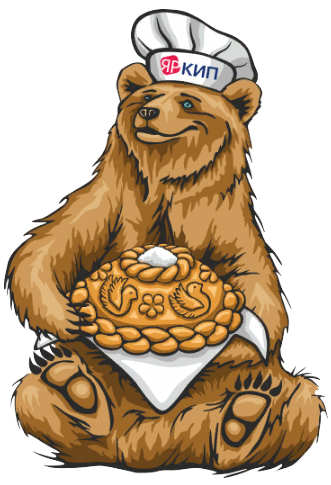 ПОЛОЖЕНИЕо кулинарном Фестивале «Широкая Масленица»среди студентов, обучающихся по направлению«Индустрия питания» СОГЛАСОВАНО                                                    Заместитель директора по учебно-методической работе                                       _____________  М.Ю. Халезева Иванова Софья Рантиковна – мастер производственного обученияОБЩИЕ ПОЛОЖЕНИЯ     Положение о проведении кулинарного Фестиваля «Широкая Масленица» среди студентов групп, обучающихся по направлению «Индустрия питания» в рамках реализации профессиональных модулей, посвященный традициям праздника «Масленица», который широко отмечается по всей России. ЦЕЛИ И ЗАДАЧИ ФЕСТИВАЛЯОсновные цели Фестиваля:Повышение качества подготовки специалистов для сферы общественного питания, популяризация рабочих профессий;Закрепление знаний, отработка умений и навыков, формируемых на учебных занятиях;Повышение личного профессионального мастерства;Формирование общих компетенций и профессиональных компетенций. Задачами Фестиваля являются:Формирование и развитие навыков поиска способов, анализа и интерпретация информации необходимой решения задач в процессе профессиональной деятельности;Реализация собственного профессионального и личностного развития обучающихся;Углубление профессиональных знаний и закрепление навыков организации рабочих мест, подготовке сырья, приготовлению, творческому оформлению и подготовке к реализации фирменных блюд и изделий;Формирование и развитие навыков эффективного взаимодействия со всеми участниками Фестиваля.ОРГАНИЗАЦИЯ ФЕСТИВАЛЯОрганизатором Фестиваля является ГПОУ ЯО Ярославский колледж индустрии питания (далее Колледж).Разработчиками Положения о Фестивале являются Глянцева Е.С. - председатель МК по направлению «Индустрия питания», Бабикова Е.В. -       мастер производственного  обучения колледжа, Иванова С.Р. -  мастер          производственного обучения колледжа. К участию в фестивале приглашаются студенты всех групп колледжа               по направлению «Индустрия питания», а также все желающие.Фестиваль проводится  4 марта 2022 года в большом зале ресторана второго корпуса колледжа, в очном формате. Торжественное открытие Фестиваля в 14:00. Блинчики, представленные на фестиваль, должны быть приготовлены из продуктов участников.Жюри формируется из специалистов колледжа и социальных партнеров. Жюри действует в составе Председателя и членов Жюри.Председатель: Прияткина И.В. – заместитель директора по учебно-производственной работе. Члены жюри: Представители работодателей – социальные партнеры.       Функции жюри включают в себя оценку выполнения заданий участниками Фестиваля по установленным критериям, подведение итогов фестиваля.ПОРЯДОК ПРОВЕДЕНИЯ ФЕСТИВАЛЯИнформация о проведении Фестиваля размещается на сайте колледжа.В Фестивале принимают участие обучающиеся по направлению «Индустрия питания», а также все желающие. Фестиваль проводится в групповой форме, очном форматеДля участия в фестивале необходимо заполнить гугл форму (на сайте колледжа) не позднее, чем до 1 марта.Фестиваль включает оценку членами жюри домашнего задания «Композиция из блинчиков» (оформление в посуде участников) и Практического мастер-класса по приготовлению блинчиков (тесто собственного производства, приготовленное заранее и посуда для оформления и подачи участники приносят с собой).Представление домашнего задания  участники осуществляют путем представления композиций на «общем» столе в зале ресторана 2 корпуса колледжа.При выполнении домашнего задания (композиции из блинчиков) участники должны стремиться к максимальному гармоничному сочетанию идеи и содержания, цветовой гаммы и художественного выполнения. Разрешается использование любых подручных материалов: зубочисток, деревянных шампуров, любых материалов для дизайнерского декоративного оформления композиции.Мастер-класс по приготовлению блинчиков участники (2 человека от группы)  представляют на персональном оборудовании (индукционные плиты) в зале ресторана 2 корпуса колледжа. Комплект посуды, инвентаря (плита, сковорода, лопатка, ложка соусная)  для выпекания будет предоставлен организаторами Фестиваля.  Участники мастер-класса должны иметь внешний вид, отвечающий санитарным нормам и правилам, работать с соблюдением правил техники безопасности, пожарной безопасности, санитарных норм и правил для работников предприятий общественного питанияПодведение итогов проводится 4 марта 2022 года.ОПРЕДЕЛЕНИЕ ПОБЕДИТЕЛЕЙ ФЕСТИВАЛЯПрограмма Фестиваля включает в себя представление композиции из блинчиков  и  мастер-класса по выпеканию блинчиков. В представленной «блинной» композиции  каждый участник Фестиваля должен продемонстрировать творческий подход, оригинальность, креативность.Участники мастер-класса  за ограниченный промежуток времени (15 минут) должны продемонстрировать практические навыки  и умения  по выпеканию блинчиков с соблюдением санитарных норм и правил, а также правил техники безопасности.Участие в Фестивале   оценивается по следующим критериям:Блинная композиция, оценивается всеми участниками  и гостями Фестиваля, путем голосования учитывая творческий подход, оригинальность и креативность.Мастер-класс по приготовлению блинчиков:соблюдение санитарных норм и правил (в том числе и правил личной гигиены) (от 0 до 5 баллов)соблюдение правил техники безопасности и пожарной безопасности (от 0 до 5 баллов)скорость приготовления (количество выпеченных блинчиков) за ограниченный временной промежуток (от 0 до 5 баллов)творческий подход, оригинальность и креативность (от 0 до 5 баллов);органолептические свойства блинчиков (внешний вид, вкус) (от 0 до 5 баллов)Максимальное количество баллов - 25 ПОДВЕДЕНИЕ ИТОГОВ И НАГРАЖДЕНИЕ Лучшие участники мастер-класса определяются по количеству набранных баллов и награждаются Дипломами победителей (I, II, III место). Все участники Фестиваля награждаются грамотами за участие.  Лучшая блинная композиция определяется «тайным» голосованием   и оценивается призом зрительских симпатий.ЗАЯВКА НА УЧАСТИЕ В ФЕСТИВАЛЕЗаявку на участие в Фестивале можно подать до 1 марта 2022 на сайте колледжа. В заявке указать фамилию, имя, группу, номинацию.Консультации можно получить у председателя МК по направлению «Индустрия питания» -  Глянцевой Е.С. кабинет № 30 (корпус 2), Бабиковой Е.В. – мастера производственного обучения кабинет № 33 (корпус 1) и у мастеров производственного обучения, ведущих в группе учебную практику.Разработчик(и):   Глянцева Елена Сергеевна  -  председатель МК по направлению                               «Индустрия питания»   Бабикова Елена Валерьевна – мастер производственного обученияСОДЕРЖАНИЕСОДЕРЖАНИЕОБЩИЕ ПОЛОЖЕНИЯ………………………………………………..44ЦЕЛИ И ЗАДАЧИ ФЕСТИВАЛЯ……………………………………..44ОРГАНИЗАЦИЯ ФЕСТИВАЛЯ ………………………………………55ПОРЯДОК ПРОВЕДЕНИЯ ФЕСТИВАЛЯ ………………………….55ОПРЕДЕЛЕНИЕ ПОБЕДИТЕЛЕЙ ФЕСТИВАЛЯ………………...66ПОДВЕДЕНИЕ ИТОГОВ И НАГРАЖДЕНИЕ ……………………..66ЗАЯВКА НА УЧАСТИЕ В ФЕСТИВАЛЕ …………………………...77ПРИЛОЖЕНИЕ………………………………………………………….88